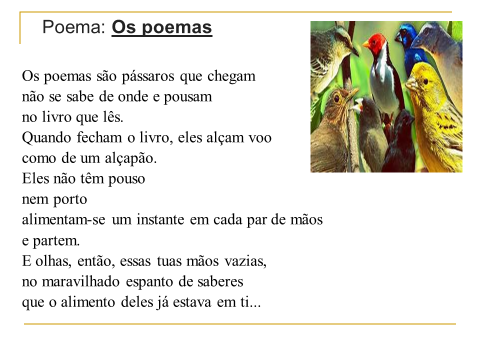 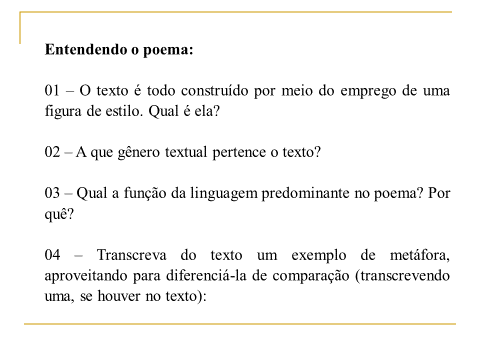 05 – Que mensagem podemos extrair após a leitura desse texto?06 – Você concorda com a ideia do autor? Por quê?07 – Observando os três últimos versos do poema, um dos efeitos da compreensão da leitura é:(  ) alimentar o leitor com novas perspectivas e opções;(  ) revelar ao leitor suas próprias sensações e pensamentos;(  ) transformar o leitor em uma pessoa melhor e mais consciente;(  ) deixar o leitor maravilhado com a beleza e o encantamento do poema.08 – Em "Eles não têm pouso nem porto" podemos ler como uma pressuposição do autor sobre o texto literário e que está ligada ao fato de que tal obra literária, como texto público, apresenta o seguinte traço:(  ) é aberta a várias leituras;(  ) provoca desejo de transformação;(  ) integra experiências de contestação;(  ) expressa sentimentos contraditórios;ANÁLISE DO CONTO - MARQUE (C) ou ERRADO (E) 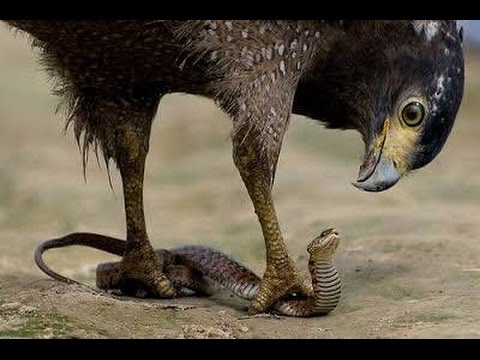 01. O conto Acauã de Inglês de Sousa é narrado em terceira pessoa, ou seja, por um narrador observador, que não tem participação no conto. (  )02. Tem como principais personagens o capitão Jerônimo Ferreira, Aninha e Vitória. (   )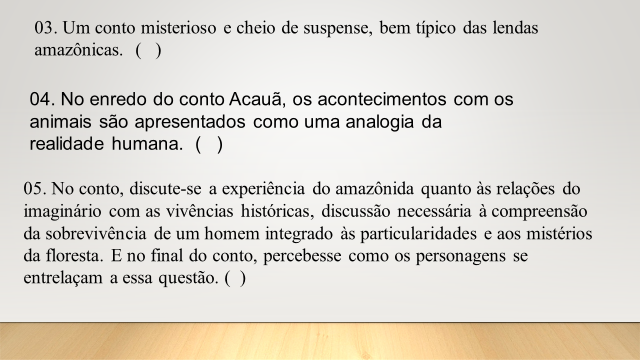 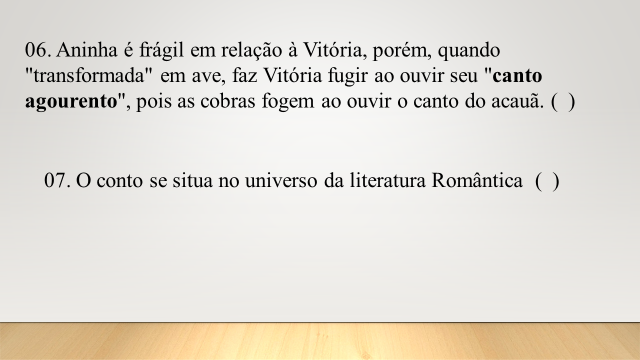 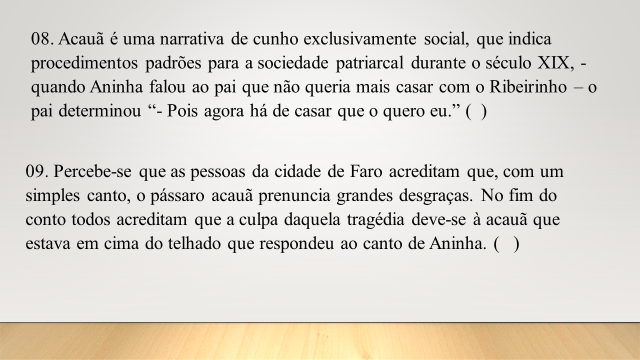 A TERCEIRA MARGEM DO RIO (CONTO DE GUIMARÃES ROSA)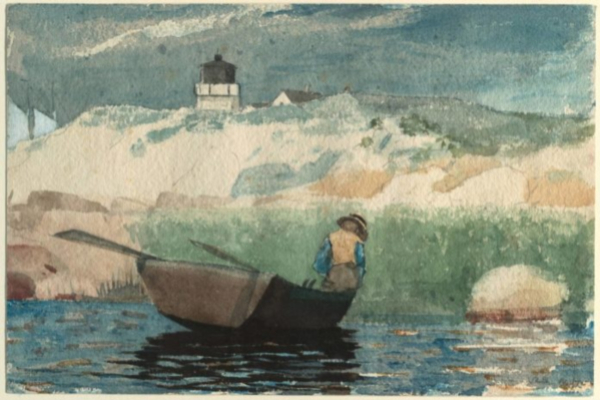 Análise da obraA terceira margem do rio, da obra Primeiras estórias, de Guimarães Rosa, é narrado em que pessoa?             _____________________________TempoNeste conto, o tempo predominante é  _____________________Mas a intensidade com que as impressões e o amadurecimento do narrador são trabalhados dão enfoque ao tempo ______________________.EspaçoO espaço é delimitado pela presença concreta do ____________, caracterizando a paisagem rural de sempre. Desse espaço, emanam magia e transcendentalismo aos olhos do leitor, no ir e vir do rio e da vida.Qual a temática deste conto?